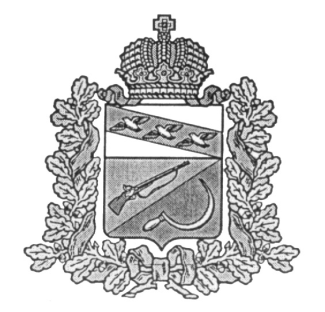 АДМИНИСТРАЦИЯПРИГОРОДНЕНСКОГО СЕЛЬСОВЕТАЩИГРОВСКОГО РАЙОНА КУРСКОЙ ОБЛАСТИПОСТАНОВЛЕНИЕОт 25 марта 2024г.  № 39О внесении изменений и дополнений в постановление от 17.01.2019г. № 3 «Об утверждении  административного регламента по предоставлению  муниципальной услуги «Предоставление земельных участков, находящихся в муниципальной собственности,  расположенных на территории сельского поселения,  в собственность или аренду на торгах»	На основании Федерального закона от 06.10.2003г. № 131-ФЗ «Об общих принципах организации местного самоуправления в Российской Федерации», Федерального Закона от 27.07.2010 г. № 210-ФЗ «Об организации предоставления государственных и муниципальных услуг», Федерального закона от 25.12.2023г. № 627-ФЗ «О внесении изменений в Градостроительный кодекс Российской Федерации  и отдельные законодательные акты Российской Федерации", Федерального закона от 25.12.2023г. № 628-ФЗ «О внесении изменений в Бюджетный кодекс Российской Федерации  и отдельные законодательные акты Российской Федерации",   Устава муниципального образования «Пригородненский сельсовет» Щигровского района Курской области, Администрация Пригородненского сельсовета Щигровского районапостановляет:    1.Внести в  административный регламент по предоставлению муниципальной услуги  «Предоставление земельных участков, находящихся в муниципальной собственности,  расположенных на территории сельского поселения,  в собственность или аренду на торгах», утвержденный постановлением Администрации Пригородненского сельсовета от 17 января  2019 г.   № 3, следующие изменения и дополнения:  1.1. В подпункте 2.10.2.1 раздела 2 «Стандарт предоставления муниципальной услуги» абзацы 13) и 15) изложить в новой редакции:        «13) земельный участок расположен в границах застроенной территории, в отношении которой заключен договор о ее развитии, или территории, в отношении которой заключен договор о ее комплексном освоении или принято решение о комплексном развитии территории, реализация которого обеспечивается в соответствии с Градостроительным кодексом РФ юридическим, определенным Российской Федерации или субъектом Российской Федерации;         15) земельный участок предназначен для размещения здания или сооружения в соответствии с государственной программой Российской Федерации, государственной программой субъекта Российской Федерации и (или) региональной инвестиционной программой;»2. Контроль за выполнением настоящего постановления оставляю за собой.3. Постановление  вступает  в силу  со  дня  его обнародования. Глава Пригородненского сельсовета                            В.И.Воронин